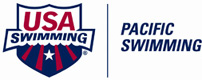 Wednesday, February 1, 2017Congratulations!We are pleased to inform you that you have been selected to represent Pacific Swimming at the Zone All-Star Development Meet in Vallejo, California on the weekend of March 4-March 5, 2017.  There will be a warm-up at the Vallejo pool Saturday afternoon and a banquet Saturday evening at the hotel.  The meet will be a one-day meet on Sunday.  With this selection your place on the Pacific Swimming Zone 1 South All-Star Team has been confirmed.  You should have heard from your coach and confirmed your acceptance to be on the team. An information letter will follow at a later date that will include the travel material and specific drop off and pickup times.  Drop off (Saturday):  (Time will be around 1:15pm)Gunderson High School (front parking lot off Chynoweth Ave)622 Gaundabert Lane, San Jose CA 95136Pick up (Sunday):Gunderson High School (front parking lot sometime after 3:00pm)622 Gaundabert Lane, San Jose CA 95136If you have any questions, please contact Head Coach:  Brian Potts at:  coachbrian@seasidedolphins.net  (xxx) xxx-xxxxHead Team Manager:  Guiselle Marrone at:  teammanager@westcoastaquatics.org  (xxx) xxx-xxxx